REPUBLIQUE ALGERIENNE DEMOCRATIQUE ET POPULAIRE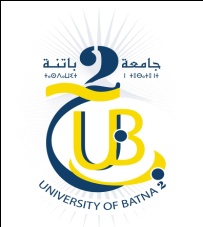 MINISTERE DE L’ENSEIGNEMENT SUPERIEUR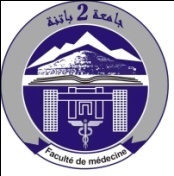 ET DE LA RECHERCHE SCIENTIFIQUEUNIVERSITE DE BATNA2FACULTE DE MEDECINEDirection de la Post Graduation, de la RechercheScientifique et des Relations ExtérieuresATTESTATION                                     DE NON INSCRIPTION                                                        Batna le :…………………         Je soussigné le  Vice doyen chargé de la Post Graduation de la Faculté de Médecine de Batna atteste que :Mr/Mme : ……………………………………………………………………………Né (e) le : ……………………………………………………………………………Diplôme obtenu le :…………………………………………………………………N’est pas inscrit (e) ni au concours  au résidanat Février 2022 ni au cursus de résidanat à la Faculté de Médecine de Batna            Attestation délivrée pour faire et valoir ce que de droit.Le Vice Doyen 							 Chargé de la Post-Graduation de la Recherche scientifique et des Relations Extérieures